Histoire - Thème 1 - Totalitarismes et Seconde Guerre mondialeTRAVAIL DE GROUPE SUR LES COMPETENCES A METTRE EN ŒUVRE DANS LA PREMIERE PARTIE DES ECNoms des membres      du groupe :NB : Traiter les consignes directement sur le sujet. Les documents à consulter sont joints dans le fichier numérique (diaporama) déposé sur le cours moodle.1) Un contexte favorable à l’apparition et l’affirmation des totalitarismesAprès avoir étudié les documents 1, 2 et 3, complétez le tableau ci-dessous. Puis justifiez l’affirmation suivante à l’aide de deux arguments : « Le contexte des années 1920 et 1930 est favorable à l’apparition et l’affirmation des régimes totalitaires en URSS et en Allemagne ».« Le contexte des années 1920 et 1930 est favorable à l’apparition et l’affirmation des régimes totalitaires en URSS et en Allemagne » :2) Caractéristiques communes et spécificitésa) Dans les documents 4 à 7, relevez les points communs entre les deux États totalitaires.b) L’URSS de Staline et l’Allemagne nazie ont tous les deux pour objectif de créer un « homme nouveau ». A l’aide des document 8 à 15, complétez le tableau ci-dessous.c) Pourquoi les régimes totalitaires se sont-ils préoccupés de la jeunesse ? d) A partir des réponses aux questions précédentes, proposez une définition de « totalitarisme ». 3) Un conflit aux dimensions sans précédent par son extension spatialeA l’aide des documents 17 et 18 :a) Relevez le nom des deux camps qui se sont affrontés au cours de la Seconde Guerre mondiale--b) Montrez que le conflit est mondial.c) Sur la chronologie ci-dessous, indiquez et caractérisez les grandes phases (périodes) de la guerre. 4) Un conflit aux dimensions sans précédent par sa nature et son intensitéDocuments 19 et 21 : Qu’est-ce qui montre que les deux camps mènent une guerre totale ?--Justifier l’affirmation suivante à l’aide des documents 19 et 20 : « L’Allemagne et le Japon mènent une guerre d’anéantissement. »Documents 21 et 22 : En quoi les buts de la guerre menée par le Royaume-Uni et les États-Unis sont-ils différents ? 5) Un conflit aux dimensions sans précédent par son impact en France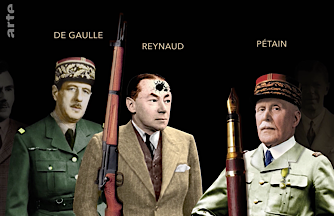 Document 23 : Visionnez la vidéo « L’armistice de 1940 » de la 1ère minute à la 4e minute (extrait de l’émission Karambolage, Arte, 2019) pour répondre aux questions ci-dessous. a) A quelle date est signé l’armistice qui marque la défaite de la France face à l’Allemagne ?b) Quelle a été la stratégie de l’armée française à partir de l’attaque allemande de la Pologne ? Comment se nomme cette période ?c) Que se passe-t-il à partir du 10 mai 1940 ? Quelles en sont les conséquences pour la France ?d) Quels sont les deux camps qui s’affrontent au sein du gouvernement français ? --e) Que fait le maréchal Pétain le 17 juin 1940 ? f) Que fait De Gaulle le lendemain ? Où ?g) Montrer que les documents 24 et 25 oppose deux projets pour l’avenir de la France. --6) La création de l’ONUA l’aide du document 26, justifiez l’affirmation suivante :« L’ONU est une institution supranationale dont le mode de fonctionnementaccorde un pouvoir décisionnel important aux vainqueurs de la Seconde Guerre mondiale. »7) Les prémices d’une justice internationaleRendez-vous sur l’adresse URL suivante : https://histoire-image.org/fr/etudes/proces-nuremberg a) A l’aide de la notice « Contexte historique », complétez les informations suivantes :- Date du procès :- Lieu :- Nationalité des juges et des procureurs :- Motifs pour lesquels les accusés comparaissent :- Raison de la médiatisation de ce procès :a) A l’aide de la notice « Analyse des images », repérer les trois plans de la photographie et indiquez dans les cadres les groupes de personnes que l’on peut distinguer.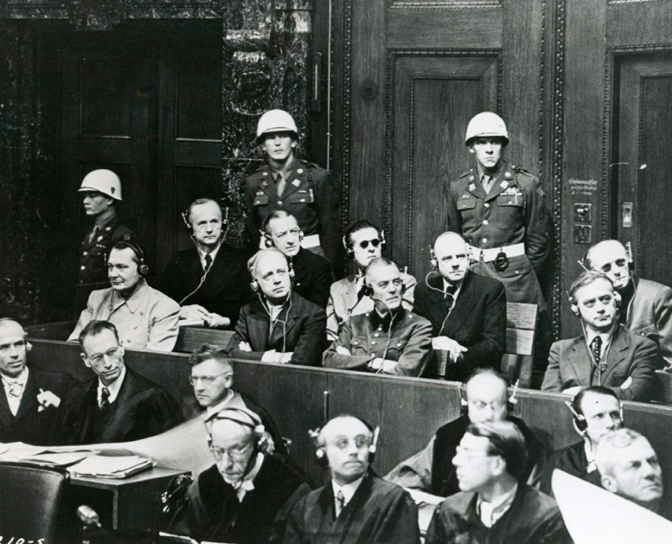 Qu’est-ce que regardent l’essentiel des personnes ?b) A l’aide de la notice « Interprétation », relever les éléments qui prouvent que les droits de la défense ont été respectés : Note :Remarque : Informations relevées dans le document permettant de justifier l’affirmationDocument 1Document 2Document 3ALLEMAGNE NAZIEURSS Caractéristiquesde l’homme nouveau= Quel est le modèle d’homme nouveau que ces régimes veulent « construire » ?Docs 9, 10 et 12Docs 8, 14 et 15Ennemis / Exclus= Qui est considéré comme ne faisant pas partie de la société nouvelle ?Docs 10 et 11Docs 13, 14 et 16Fondements idéologiques= Quels sont les grands principes et idées sur lesquels reposent le régime ?Docs 9 et 10 Docs 13 et 15